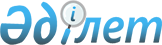 О Божко В.К.Распоряжение Президента Республики Казахстан от 4 сентября 2007 года N 151



      Назначить Божко Владимира Карповича заместителем Председателя Комитета национальной безопасности Республики Казахстан, освободив от ранее занимаемой должности.

      

Президент




      

Республики Казахстан


					© 2012. РГП на ПХВ «Институт законодательства и правовой информации Республики Казахстан» Министерства юстиции Республики Казахстан
				